الجمهورية الجزائرية الديمقراطية الشعبيةوزارة التعليم العالي والبحث العلمياللجنة الوطنية لتقييم مشاريع البحث الجامعيCNEPRU.مخطط تقديم مشروع بحث جديد  C N E P R U    العنوانجامعة: جامعة باتنة 2  هيئة البحث:  ......................................................... التخصص:  ……................…………………… مجال البحث : …………………………………كلمات مفتاحية : .................................................. رئيس المشروع :                                                   الرتبة          .......................				...................أعضاء مشروع البحث                                              الرتبة1 –   …………..                           ………….2-     .............…..                          …………..3-     ....……..                              ………….. .متعامل إجتماعي  أو ثقافي  					  المهنة            …………………………	     		 ………الرمزالفهرس01 - التعريف بمشروع البحث:- هيئة البحث ( وحدة أو مخبر  البحث ) : .........................................- عنوان مشروع البحث:        ……...................................……- المصطلحات الأساسية: …………………………………………….02 - مسؤول مشروع البحثاللقب والاسم……………………………...الدرجة :........................................................المهنة:………………………………….الانتماء الإداري:........................................... البريد الإلكتروني : .........................الهاتف :..........................................03 تشكيل فرقة البحث:  باحثين رسميين:       .04 مبررات البحث:– ………….-  ............05- برنامج البحث:مدة المشروع:………………….. السنة الأولى 2008.......................................السنة الأولى 2009.......................................السنة الأولى 2010.......................................06 - طبيعة البيبليوغرافيا:1 – المجلات و الكتب المتخصصة.2 - الأقراص الحاوية.3 – المصادر و المراجع التي لها علاقة بموضوع البحث .4 - شبكة الأنترنيت.07 - منهجية البحث:.........................................................08 - الأهداف المرجوة في البحث:	.....................................: أ -الأهداف علمية: ............................................. .ب - الأهداف التنمية: .................................ج - الأهداف التكوينية:.........................................................09- خطة العمل : و تتكون مما يلي:	أ -  المقدمة.ب- محاور البحث.ج -  الخاتمة.10-  عمل كل باحث مشارك في الوحدة على النحو التالي:1 – ...............................2 – ..............................3 – ..............................                                        خطة العملميزانية التسيير     2010-2008  للفترة الثلاثية  هيئة الإرتباط :  جامعة باتنة 2 قسم:.......................كلية:...........................الإختصاص:...........................مجال البحث:.............................رمز المشروع:....................عنوان المشروع:............................الجمهورية  الجزائرية الديمقراطية الشعبيةوزارة التعليم العالي و البحث العلمي   اللجنة الوطنية لتقييم و برمجة البحث العلميCNEPRUاستمارة تحليلية لتقييم مشروع بحثالفرع:  الرمز:المؤسسة: القسم                     الكلية                           الجامعةرئيس المشروع:الرتبة:مخبر الإرتباط:الحصيلة العلمية:مذكرات نهاية التخرج :منشورات على مستوى الوطني و الدولي:إنجازات أخرى:علاقات المشروع مع المحيط:استهلاك القروض:توصيات ورأي اللجنة............................................................................................................................................................................................................................................................................................................................................................................................................................................................................................................................................................... . إستمارة تصنيف(أ)	إستمارة تصنيف(ب)الملحق 01 الإثباتات التي لها علاقة بالمشروعالملحق 02 السيرة الذاتية لكافة أعضاء المشروعالملحق 03 إثباتات الاحتياجات اللازمة للسير الحسن المشروع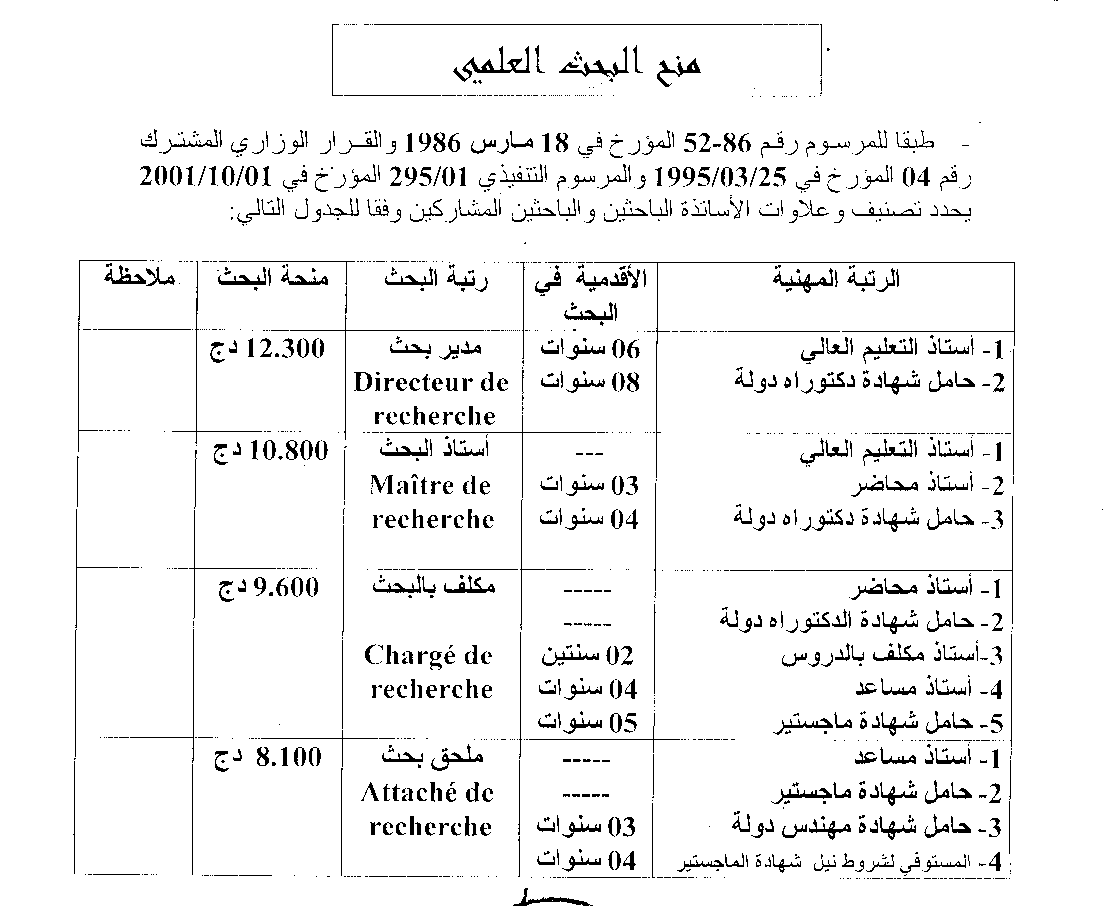 الإختصاصالإنتماء الإداري.الرتبة  الشهادة  الإسم و اللقب المرحلةالمدةالنتائج المنتظرةالسنة الأولىالسنة الأولىالسنة الأولى1S1  المهام المراد إنجازها2S2  المهام المراد إنجازهاالسنة الثانيةالسنة الثانيةالسنة الثانية3SI  المهام المراد إنجازها4SII  المهام المراد إنجازهاالسنة الثالثةالسنة الثالثةالسنة الثالثة5SI المهام المراد إنجازها6SII  المهام المراد إنجازها	الاعتمادات المطلوبةبيان  النفقةمصاريف الباحثين- لثلاث سنوات-36 شهر لكل واحد و حسب الرتب مصاريف المهام و التنقل في الجزائر و في الخارجالملتقيات العلمية: مصاريف التنظيم والإيواء و الإطعام والنقلأجور المحقّقين.أجور المرشدين.نفقات الأشغال و الخدمات المنجزة خارج الهيئةعتاد و أدوات علميةعتاد التجارب (الحيوانات، النباتات، إلخ...)منقولات المخبرصيانة و إصلاحاتالمواد الكيماويةالمواد القابلة للاستهلاكالمكونات الإلكترونية و الميكانيكية و السمعية البصريةلوازم و مستهلكات في مجال الإعلام الآليالوراقة و لوازم المكاتبالدورياتالكتبوثائق تقنيةبرامج الإعلام الآليالطبع و النشرالتخليص البريدي أعباء هاتفية، الفاكس، التليكس، البرقية و الانترنيتحقوق الجمارك و التأمينات.الـــوقــــــــــودالمجموعتاريخ الإعتماد     الإختصاص      عنوان المشروعمجالات أخرى تطرق لها الباحثونالمؤسسة الأصلالرتبةأعضاء فريق البحثالإسم و اللقب